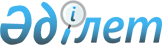 Об установлении границы (черты) села Берлык Глуховского сельского округаСовместное решение Бескарагайского районного маслихата от 20 ноября 2012 года N 8/5-V и постановление Бескарагайского районного акимата Восточно-Казахстанской области от 19 ноября 2012 года N 461. Зарегистрировано Департаментом юстиции Восточно-Казахстанской области 12 декабря 2012 года за N 2768

      Примечание РЦПИ.

      В тексте сохранена авторская орфография и пунктуация.

      

      В соответствии с пунктом 5 статьи 108 Земельного кодекса Республики Казахстан от 20 июня 2003 года, статьями 5, 12 Закона Республики Казахстан от 8 декабря 1993 года «Об административно-территориальном устройстве Республики Казахстан», подпунктом 13) пункта 1 статьи 6, подпунктом 10) пункта 1 статьи 31 Закона Республики Казахстан от 23 января 2001 года «О местном государственном управлении и самоуправлении в Республике Казахстан», Бескарагайский районный маслихат РЕШИЛ и Бескарагайский районный акимат ПОСТАНОВЛЯЕТ:



      1. Границу (черту) села Берлык Глуховского сельского округа изменить и установить согласно землеустроительного проекта установления границы (черты) населенного пункта села Берлык Глуховского сельского округа, в площадях согласно приложению.



      2. Государственному учреждению «Отдел земельных отношений Бескарагайского района Восточно-Казахстанской области» (Калиновский В. Я.) внести необходимые изменения в земельно-учетную документацию.



      3. Настоящее решение и постановление вводится в действие по истечении десяти календарных дней после дня их первого официального опубликования.

      

      

      Председатель сессии                                   Б. ОМАРОВ

      

      И.о. акима района                                Е. РАХМЕТУЛЛИН

      

      Секретарь районного маслихата                        К. САДЫКОВ

      Приложение

      к совместному постановлению

      Бескарагайского районного акимата

      № 461 от 19 ноября 2012 года

      и решению

      Бескарагайского районного маслихата

      № 8/5-V от 20 ноября 2012 года 

      Экспликация

      земель населенного пункта села Берлык Глуховского сельского округа Бескарагайского района Восточно-Казахстанской области
					© 2012. РГП на ПХВ «Институт законодательства и правовой информации Республики Казахстан» Министерства юстиции Республики Казахстан
				Наименование землепользователейВсего земель в плане,

гаЗемли постороннего пользования,

гаЗакрепляется за населенным пунктом,

гавсего с\х угодий,

гаиз них:из них:из них:из них:прочие земли всего,

гаих них:их них:их них:их них:их них:их них:Наименование землепользователейВсего земель в плане,

гаЗемли постороннего пользования,

гаЗакрепляется за населенным пунктом,

гавсего с\х угодий,

гапашнязалежьсенокосыпастбищепрочие земли всего,

ганасаждения

древесно - кустарникПод водойПод дорогами, площадямиПод постройкамикладбищеПолевые дорогик\х «Дияз»

05-240-034-00239,0-39,039,0---39,0-------к\х «Азамат»

05-240-034-25717,2-17,217,2---17,2-------ф\х «Балке»

05-240-034-36364,0-64,064,0---64,0-------к\х «Архат-1»

05-240-034-21461,20450,004561,261,2---61,2-------Земли села Берлык2090,4117151,81171938,61866,41,0-49,01816,472,216,510,224,018,81,21,5Итого по селу Берлык2271,8162
151,8162
2120,0
2047,8
1,0
-
49,0
1997,8
72,2
16,5
10,2
24,0
18,8
1,2
1,5
